 NAME  NAME 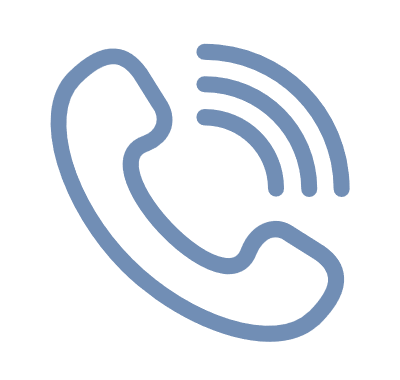 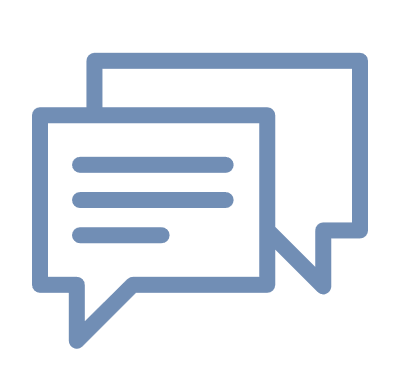 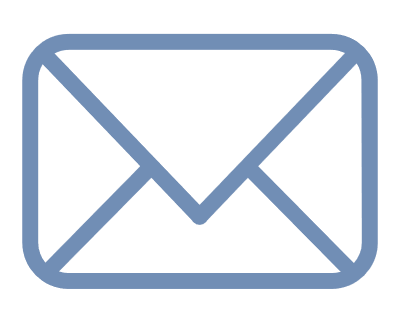 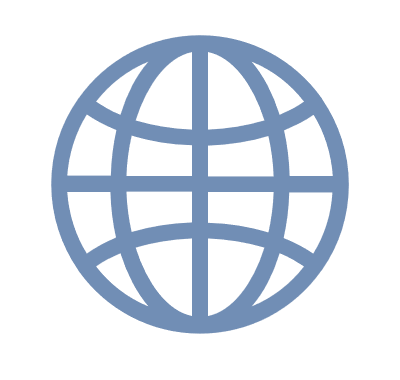 